Муниципальное бюджетное дошкольное образовательное учреждение муниципального образования город Краснодар «Детский сад комбинированного вида № 202»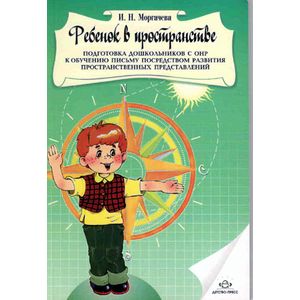 ПРОЕКТ«Изучаем пространство, играя!»/развитие пространственных представленийу детей с кохлеарным имплантом и детей с нарушением слуха 4 года обучения с высоким уровнем речевого развития/Тип проекта: информационно-практико-ориентированный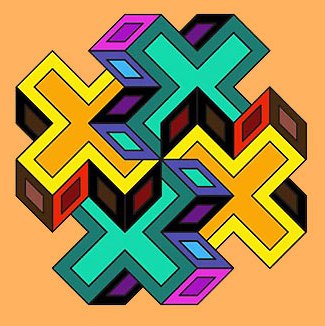 Продолжительность: 1 год /сентябрь-май/Номинация: дошкольный возрастВ.М. Федотова,учитель-дефектологКраснодар 2018ПОЯСНИТЕЛЬНАЯ ЗАПИСКААктуальность: Ребенок с нарушением слуха с ранних лет сталкивается с необходимостью ориентироваться в пространстве. Умение представить, спрогнозировать, что произойдет в ближайшем будущем в пространстве, закладывает у него основы анализа и синтеза, логики и мышления. Познание ребенком пространства и ориентировка в нем — процесс сложный и длительный, а развитие у детей пространственных представлений требует специального обучения. Его основой должно быть, прежде всего, накопление знаний о предметах окружающего мира в их пространственных отношениях.  Овладение указанными знаниями о пространстве предполагает: умение выделять и различать пространственные признаки, правильно их называть и включать адекватные словесные обозначения в экспрессивную речь, ориентироваться в пространственных отношениях при выполнении различных операций, связанных с активными действиями. Опыт работы с такими детьми показывает, что время и пространство – наиболее трудные категории для усвоения дошкольниками с нарушениями слуха, потому необходимо уделять им особое внимание. Данная проблема позволила определить направление дальнейшей работы Например, отставание в развитии речи отрицательно сказывается на понимании значения пространственных предлогов и обуславливает упрощенность понимания пространственных отношений, что, в свою очередь влияет на развитие коммуникативных навыков. Таким образом, мы видим, что обучение ориентации в пространстве детей дошкольного возраста является достаточно сложным, трудоемким процессом, он пронизывает не только деятельность, напрямую связанную с математикой, но и охватывает весь педагогический процесс в целом, требуя от педагогов ежедневной кропотливой и длительной работы. Поэтому считаю актуальным развитие у дошкольников адекватных способов восприятия пространства, полноценных пространственных представлений и прочных навыков ориентировки в пространстве посредством дидактических игр и развивающих упражнений. Актуальность использования игр в различных видах деятельности определяется ее значимостью в более прочном и осмысленном усвоении математических знаний детьми, формировании переноса этих знаний в повседневную деятельность. Эта задача выступает как необходимый элемент подготовки ребенка к школе, являющейся, в свою очередь, одной из важнейших задач по социализации детей с нарушением слуха.Цель: создание условий для развития пространственных представлений и прочных навыков ориентировки в пространстве, с использованием развивающих игр в различных видах деятельности у детей с нарушением слуха.Задачи проекта:Образовательные: 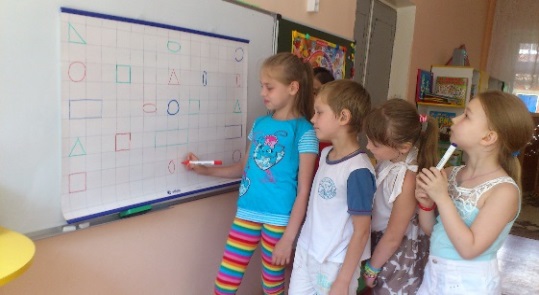 - овладение ориентировкой на своем теле; - формирование потребности в самостоятельной ориентировке; - формирование навыков ориентировки в окружающем пространстве «от себя», «от другого человека»; - обучение способам и приемам ориентировки в микропространстве (за столом, на листе бумаги…); - развитие навыков полисенсорного восприятия предметов, умение анализировать информацию, полученную с помощью сохранных анализаторов, объединять их в единый образ и применять в практической ориентировке; - обучение моделированию предметно-пространственных построений, помещений детского сада, открытого пространства, чтение их схем, самостоятельному составлению схем; - формирование прочной связи слов, обозначающих пространственные признаки предметов с их чувственным восприятием.Развивающие:- развивать зрительно-пространственную ориентировку у детей;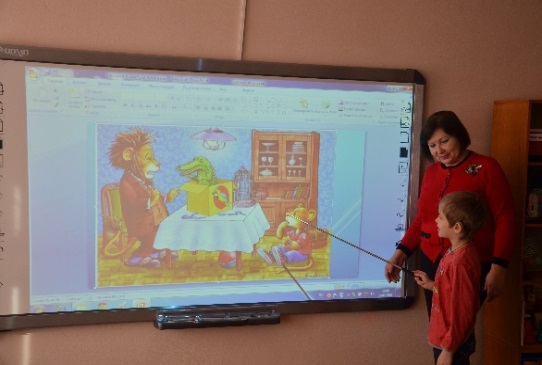 - развивать образное и логическое мышление, умение воспринимать и отображать, сравнивать, обобщать, классифицировать, видоизменять и т. д.;- способствовать проявлению исследовательской активности детей в самостоятельных математических играх, в процессе решения задач разных видов, стремлению к развитию игры и поиску результата своеобразными, оригинальными действиями (по – своему, на уровне возрастных возможностей);-развивать речь детей; Воспитательные:- воспитывать познавательный интерес к математике;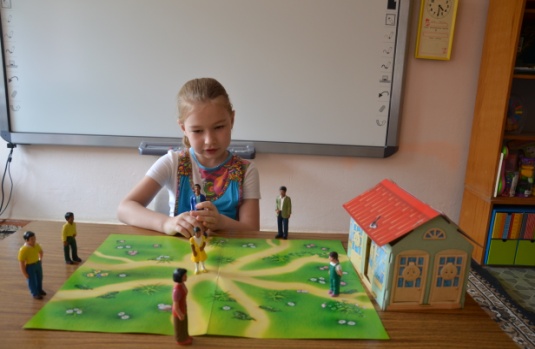 - учить добиваться положительного результата в практической деятельности на основе самоконтроля и самооценки;- воспитывать любознательность, умение внимательно слушать;-воспитывать дружеские взаимоотношения, умение работать в коллективе, чувство взаимовыручки, желание прийти на помощь.Поэтапное планирование проектной деятельностиI этап - подготовительный.Цель: Изучение специальной литературы. Проведение первичного диагностического исследования с целью выявления сформированности игровой деятельности и формирования пространственных представлений.Подбор методической литературы для реализации проекта (журналы, статьи, рефераты и т. п.).Подбор картинного материала и наглядных пособий: фотографий; рисунков; схем; символов; графических изображений.Подбор игр и упражнений. Подбор демонстрационного и игрового материала на электронных носителях.Создание мультимедийных презентаций для детей по изучаемой теме.Педагогическое обследование детей.Разработка рекомендаций для родителей.II этап – практический.Цель: привлечение детей и родителей к реализации проекта.Структура:Развивающая деятельностьЗадачи:активизировать умственную деятельность, заинтересовывать математическим материалом, увлекать и развлекать детей, развивать ум, расширять, углублять математические представления, закреплять полученные знания и умения, упражнять в применении их в других видах деятельности, новой обстановке;моделировать ситуации, в рамках которых осуществляется работа над смысловыми задачами;активизировать употребление в речи детей различных пространственных терминов;просматривать анимационные фильмы и фрагменты из них;обучать использовать получаемую полисенсорную информацию в предметно-практической, познавательной, коммуникативной деятельности, в пространственной ориентировке»»повышать интерес к решению логических задач и экспериментированию.Игровая деятельностьЗадачи: проводить игры для: развития пространственных представлений, развития логического мышления, подводящие детей к освоению шашек и шахмат, головоломки, логические задачи и кубики, лабиринты.Творческая деятельность детейЗадачи:участвовать в интегрированном занятии по формированию элементарных математических представлений, аппликации и развитию речи;выполнить коллективную работу «Дорога к детскому саду»;выполнить зарисовки по темам, графические диктанты и «Весёлые лабиринты»;осуществить моделирование предметно-пространственных представлений.Работа с семьёйЗадачи:провести консультации для родителей, с целью информирования их о важности развития пространственных представлений в жизни дошкольников с нарушением слуха;познакомить родителей с практическим материалом – играми, занимательными заданиями, способствующими развитию пространственных представлений;провести индивидуальные беседы с родителями, целью которых дать рекомендации по  самостоятельному подбору занимательного материала, организации совместных с детьми игр и созданию домашней игротеки по теме проекта;активно участвовать в изготовлении пособий, направленных на развитие пространственных представлений;подбирать  видеоматериалы с использованием Интернета по теме проекта;распространить среди родителей копии развивающих интерактивных игр по развитию пространственных представлений с помощью флешкарт для домашнего просмотра;показать фрагменты занятий с использованием игр математического содержания по развитию пространственных представлений.III этап - обобщающий.Цель: обработка полученной в ходе проектной деятельности информации и ее оформление.оформить практическое иллюстрированное пособие по развитию пространственных представлений;создать игротеку для детей по теме проекта;создать презентации в программе Power Point , направленных на развитие пространственных представлений детей;провести выставку-конкурс макетов «Моя комната»;провести педагогическое обследование детей;ознакомить детей и родителей с результатами    проекта.провести открытое занятие «Удивительное путешествие».Прогнозируемые результаты.Дети:- раскрытие потенциала каждого ребёнка (уверенно выделяет ведущую руку; обозначает словом своё местонахождение среди предметов и людей, а также положение одного предмета по отношению к другому; ориентируется на листе бумаги; развит навык перекрёстного ориентирования в схеме собственного тела; сформировано умение писать графические диктанты по речевой инструкции; умеет переносить полученные знания и умения в другие виды деятельности); - повышение познавательной активности детей, интереса к дальнейшему обучению математики; - предоставление возможностей для самовыражения, развития коммуникативных навыков и творческих способностей; - создание психологического комфорта воспитанников, положительного внутреннего микроклимата в общении со сверстниками.Родители: - повышение педагогической компетентности родителей (могут осознано формировать у детей навыки пространственного ориентирования дома); - обогащение родительского опыта приемам взаимодействия и сотрудничества с ребенком в семье с целью развития пространственных представлений.Педагоги: - повышение теоретического и профессионального уровня педагогов через овладение методам проекта в работе с детьми, личностного потенциала и творческого роста; обобщение педагогического опыта.Полученные результаты.- Научились определять свое местоположение в пространстве, ориентироваться по предметам в окружающем пространстве, определяя направление и пространственную размещённость этих предметов при ориентировке на плоскости.-Стало более развитым пространственное воображение, дети научились самостоятельно переносить объемные предметы на плоскость, читать изображения, как модель реального пространства.-Научились пользоваться наглядными пространственными моделями (планами) определенных пространственных ситуаций, передавать на плане основные ориентиры и взаимное расположение объектов.-Дети стали правильно понимать и применять соответствующие словесные обозначения пространства.- Речь детей стала более разнообразной. Они стали правильно использовать в речи предлоги и наречия, пространственную терминологию.- Повысился познавательный интерес к дидактическим играм.Календарный план работы по развитию пространственных представленийПрограмма самообразованияВ основе метода проектов лежит развитие познавательных навыков детей, педагогов, родителей, умение их ориентироваться в информационном пространстве, организовывать процесс познания, который должен завершиться реальным результатом. Этот результат можно увидеть, осмыслить, применить в реальной, практической жизни. Проектирование заставляет педагога находиться в пространстве возможностей, что изменяет мировоззрение и не допускает применения стандартных, шаблонных действий, требует творческого, личностного роста.Тема: «Изучаем пространство, играя!» /развитие пространственных представлений у детей с нарушением слуха 4 года обучения с высоким уровнем речевого развития и кохлеарным имплантом/.Цель: создание условий для развития пространственных представлений и прочных навыков ориентировки в пространстве, с использованием развивающих игр в различных видах деятельности у детей с нарушением слуха. Задачи:Поиск и изготовление нового дидактического материала.Подбор наглядных средств, отражающих пространственные отношения.Совершенствование умения ориентироваться в информационном пространстве.Повышение социально-профессиональной компетентности, личностного потенциала и творческого роста.Изучение литературы и методического материала.Список литературы:Головчиц Л. А.  Дидактические игры для дошкольников с нарушениями слуха. -  М.:  Просвещение,  2003.Л. А. Леушина Л. А. Формирование элементарных математических представлений у детей дошкольного возраста. – М.: Просвещение 2002.Сай М. К., Е. И. Удальцова Е. И. Математика в детском саду.: Минск.: Народная Асвета, 2010.Сербина Е. В. Математика для малышей. – М.: Просвещение, 2009.Смоленцева А. А. Сюжетно - дидактические игры с математическим содержанием. -  М.: Просвещение, 2011.Столяр А. А.  Формирование элементарных математических представлений у дошкольников. -  М.: Просвещение, 2000.Месяц СодержаниеСентябрь Педагогическое обследование детей. Дискуссия с родителями о важности развития пространственных отношений в жизни дошкольников с нарушением слуха.Изучение методической литературы для реализации проекта (журналы, статьи, рефераты и т. п.).Подбор игр и упражнений. Подбор демонстрационного и игрового материала на электронных носителях.Октябрь Дидактические игры: «Что справа», «На плоту», «Колокольчик», «Скажи наоборот», «Магазин», «Где живут игрушки», «Запомни и найди»Подвижные игры «Мячик прыгает по мне — по груди и по спине», «Самолёты», «С кочки на кочку» Словесные игры: «О чем рассказывает природа», «Передай голосом», «Скажи верно».Интерактивные игры «Помоги клоуну», «Птички на дереве»Настольно-печатные игры «Школа пешехода»Работа с наглядным практическим материалом (№1-8)Работа с интерактивной доской на ориентировку в двухмерном пространстве «Внутри - снаружи»Работа со схемами, картами   «Попробуй догадаться»Разучивание физкультминуток Работа с кубиками КоосаФрагмент развивающего видео «Уроки тётушки Совы».Ноябрь Моделирование «Комната куклы»Словесные игры: «Рассмотри–расскажи–дорисуй» «Кто запомнит?», «Расскажи сказку»Настольно-печатные игры «Прогулка по городу»Работа с наглядным практическим материалом (№9-16)Дид/игры: «Угадай, где что находится?», «Куда спряталась мышка?», «Отгадай – где…», «Корабли», «Где я сяду», «Куда показывает стрелка?», «Муха»Подвижные игры «Непослушный мяч», «Найди своё дерево»Интерактивные игры «Ребята и котята», «Весёлые карусели»Работа с интерактивной доской на ориентировку в двухмерном пространстве «Укрась доску»Работа с палочками Фрагмент развивающего видео «Шишкина школа»Декабрь Работа со схемами, картами «Карта путешествия»Настольно-печатные  магнитные игры «Ёлка»Работа с наглядным практическим материалом (№17-24)Работа с интерактивной доской на ориентировку в двухмерном пространстве «Задание в картинках»Разучивание физкультминуток Дид/игры: «Давай меняться», «Угадай, кого загадали», «Что изменилось?», Новоселье», «Отгадай, кто, где стоит?», «Украсим ёлку», «Волшебные узоры»Подвижные игры «Вправо, влево прокати, только мяч не упусти».Логические задачиИнтерактивные игры «Помоги Топтыгину нарядить ёлку», «Найди подарки»Моделирование «Ёлка в детском саду»»Графический диктантФрагмент развивающего видео «Мизяка-дизяка»Январь Дид/игры: «Куда пойдёшь и что найдёшь?», «Найди магнит», «Синхронное плавание», «Новая походка», «Угадай, кого загадали?», «Слушай команду»Подвижные игры «Попади в ворота», «С кочки на кочку»Логические задачиИнтерактивные игры «У светофора», «Аквариум»Работа со схемами, картами  «Малыш потерялся» Работа с наглядным практическим материалом (№25-32)Работа с интерактивной доской на ориентировку в двухмерном пространстве «Звери в зоопарке» Зрительный диктантСловесные игры: «Придумай рассказ по картинкам», «Художник», «Ситуации – придумай историю».Фрагмент развивающего видео «Шишкин лес»Февраль Моделирование «Моя комната»Работа с кубиками Кооса Графический диктантСловесные игры: «Скажи верно», «Оживи картинку»Дид/игры: «Где шарик», «Где звенит колокольчик», «Дойди до флажка», «Найди флажок», «Куда пойдешь», «Спрячь клад»Подвижные игры «Справа, слева, впереди в обруч точно попади».Логические задачиИнтерактивные игры «Новоселье», «Беспорядок в шкафу»Работа со схемами, картами «Спрячь мышку»Электровикторина «Изучаем пространство»Работа с наглядным практическим материалом (№33-41)Работа с интерактивной доской на ориентировку в двухмерном пространстве «Найди закономерность»Разучивание физкультминуток Фрагмент развивающего видео «Занимательные уроки Р. Саакаянца»Март Работа со схемами, картами «Угадай, кто где?»Моделирование «Улица»Настольно-печатные игры «В лесу»Работа с наглядным практическим материалом (№42-51)Работа с интерактивной доской на ориентировку в двухмерном пространстве  «Рыбаки»Разучивание физкультминуток.Дид/игры: «В жмурки» «Накорми лошадку», «Стук-стук в барабан», «Найди свой значок», «Путешествие по городу», «Перекресток»Подвижные игры «Вратарь», «Много троих, хватит двоих»Логические задачиСловесные игры «Как можно закончить предложения?»Интерактивные игры Тренажер «Закончи предложение», «Гости» Работа с палочками Графический диктантЗрительный диктантФрагмент развивающего видео «Развивалки для Мишутки»Апрель Коллективная работа «Дорога к детскому саду»Дид/игры: «Живые загадки», «Кто в домике живет?». «Поможем приобрести друга», «В гостях у царя зверей», «Лабиринт. Сказочная карта»Работа с кубиками КоосаФрагмент развивающего видео «Шишкина школа»Графический диктантЗрительный диктантРабота с наглядным практическим материалом (№ 53-62)Работа с интерактивной доской на ориентировку в двухмерном пространстве  «Разложи по полочкам»Подвижные игры «Стучу, где хочу», «Воробышки и автомобиль»Логические задачиСловесные игры «Придумай историю и дорисуй», «Что лишнее?»Интерактивные игры «На лесной опушке», «Бабочки»Работа со схемами, картами «Найди дорожку»МайПедагогическое обследование.Дид/игры: «Поможем начинающему фотографу», «Картина» «Аплодисменты», «В мире животных», «Запомни и найди»Подвижные игры «Раз, два, три, нужное место найди!», «Жмурки с колокольчиком»Словесные игры «Подбери родственное слово»Логические задачиИнтерактивные игры «Прогулка по городу» «Летом в парке»Работа со схемами, картами «Раскрась по схеме»Работа с наглядным практическим материалом (№64-71)Работа с интерактивной доской на ориентировку в двухмерном пространстве «Раскрась яблоки между грушами»Графический диктантФрагмент развивающего видео «Занимательные уроки Р. Саакаянца», «Капуки-кануки».